Christ Lutheran Church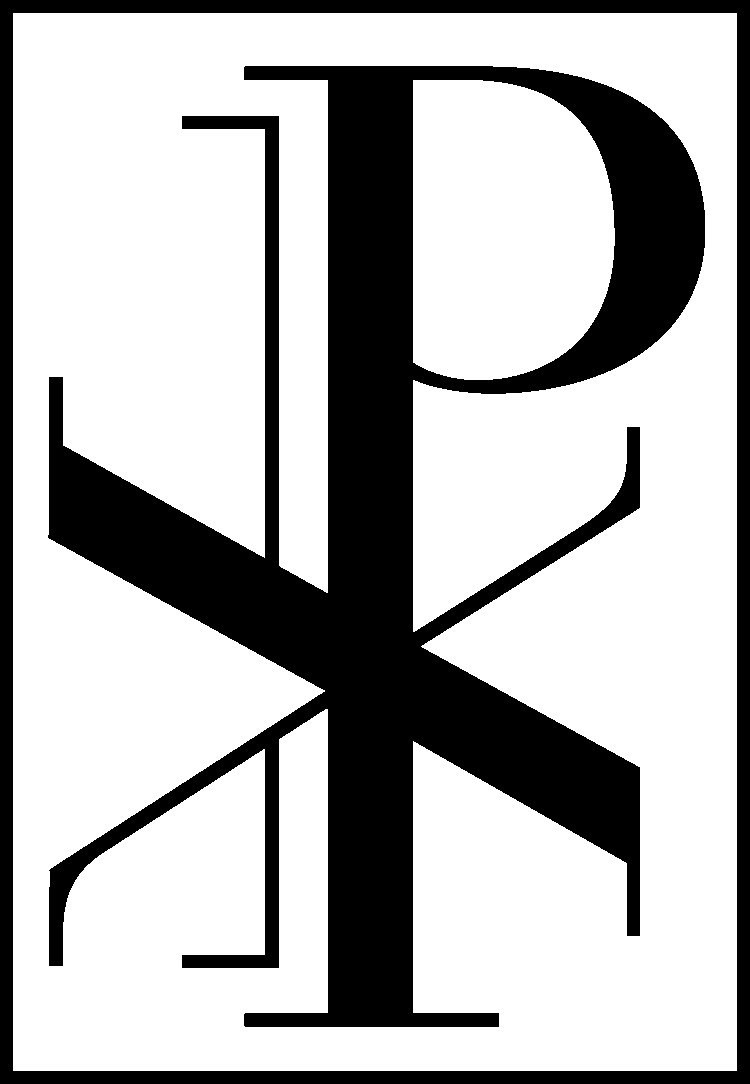 PO Box 123  -  510 Germain StreetSomerset, WI  54025Phone: (715) 247-3341   Email: christluthsom@somtel.netHomepage: www.somersetlutheran.orgDear Friends,Thank you for visiting Christ Lutheran Church. We are so grateful to have connected with you!Christ Lutheran is a faithful community in Somerset, WI seeking to proclaim God’s gracious love for all the world. We are a member church of the Evangelical Lutheran Church in America. We have been a part of the Somerset community since 1896 and hope to continue a meaningful presence for generations to come. Our central location in the village poises us to avail ourselves for the care of the community.Conversations have begun in this nearly post-covid time that can lead to deepening our involvement in the social services provided in Somerset. We are already supporters of programming designed to provide a safety net in our community and acknowledge a need to grow in our vocal and demonstrable support. However, as the church, we know our primary purpose in the world is to make Christ known, so, it is our sincerest hope to partner with you in these endeavors, guided by our savior Jesus Christ.You are always welcome at Christ Lutheran. We gather for worship on Sunday mornings at 9:00 a.m. On Wednesdays during the school year, we host a Community Meal, Kid’s Choir, and Christian Education, followed by a family friendly worship service.If you have questions about the ministries of Christ Lutheran, please contact the office which is open Monday through Thursday, 10:00 a.m. to 3:00 p.m. Or better yet, join us for worship! We would enjoy getting to know you. God’s blessings,Pr. Sandy 